РІШЕННЯ, ПРИЙНЯТІ СПІЛЬНО ЄВРОПЕЙСЬКИМ ПАРЛАМЕНТОМ І РАДОЮПОСТАНОВА № 234/2008/EC ЄВРОПЕЙСЬКОГО ПАРЛАМЕНТУ І РАДИвід 11 березня 2008 рокупро заснування Європейського статистичного консультативного комітету і скасування Постанови Ради 91/116/EEC(Текст має відношення до ЄЕЗ)ЄВРОПЕЙСЬКИЙ ПАРЛАМЕНТ І РАДА ЄВРОПЕЙСЬКОГО СОЮЗУБеручи до уваги Договір про заснування Європейського співтовариства і, зокрема, його статтю 285,Беручи до уваги пропозицію Комісії,Беручи до уваги думку Європейського економічного і соціального комітету (1),Після консультацій з Комітетом регіонів,Діючи відповідно до процедури, викладеної у статті 251 Договору (2),Беручі до уваги:Консультація користувачів і укладачів статистичної інформації, а також респондентів на запити про надання такої інформації має важливе значення для підготовки і розробки статистичної інформаційної політики Співтовариства.Європейський консультативний комітет з статистичної інформації в економічній та соціальній сферах, запроваджений Постановою Ради 91/116/EEC (3) в даний час забезпечує допомогу Раді та Комісії щодо координації цілей статистичної інформаційної політики Співтовариства, беручи до уваги вимоги користувачів та витрати, понесені постачальниками та укладачами інформації.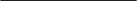 OJ C 97, 28.4.2007, стор. 1.Висновок Європейського парламенту від 24 жовтня 2007 року (ще не опублікований в Офіційному журналі) і Рішення Ради від 14 лютого 2008 рокуЄвропейський консультативний комітет з статистичної інформації в економічній та соціальній сферах відіграв свою роль, але зміни, що відбувалися в Співтоваристві, зокрема, його розширення до 27 держав-членів, вимагає здійснити ряд модифікацій щодо ролі, сфери компетенції, складу і процедур цього Комітету. Для забезпечення ясності доцільно замінити цей Комітет новим Європейським статистичним консультативним комітетом (Комітет).Комітет має докласти зусиль для забезпечення тісної співпраці при плануванні програм з метою поліпшення контролю Європейської статистичної системи та підвищення якості статистичних даних Співтовариства. Для цього необхідно забезпечити тісну співпрацю з Комітетом статистичних програм, створеним Постановою Ради 89/382/EEC, Євратомом (4) та з Комітетом з валютних, фінансових статистичних даних та даних платіжного балансу, створеним Постановою Ради 91/115/EEC (5).Між необхідністю скорочення членства для того, щоб Комітет міг ефективно працювати в розширеній Спільноті, з одного боку, та необхідністю дозволити представництво всіх зацікавлених сторін в статистиці Співтовариства, як це передбачено у висновках Ради від 8 листопада 2005 року, з іншого боку, має бути досягнутий баланс.З метою дотримання цілей, пов’язаних з кращою оцінкою, та зіставлення вигод і витрат стосовно статистичних вимог Співтовариства, а також з метою відновлення рівноваги і зниження тягаря статистичного законодавства Співтовариства, що б полегшило задоволення зростаючих потреб, Комітет повинен відігравати більш активну роль у підготовці та реалізації статистичної програми Співтовариства.Комітет повинен служити каналом забезпечення консультацій між користувачами, респондентами та укладачами статистичної інформації стосовно цілей статистичної інформаційної політики Співтовариства.(3) OJ L 59, 6.3.1991, с. 21. Постанова з поправками, внесеними Постановою 97/255/EC (OJ L 102, 19.4.1997, с. 32).(4) OJ L 181, 28.6.1989, с. 47.(5) OJ L 59, 6.3.1991, с. 19. Постанова замінена Постановою 2006/856/EC (OJ L 332, 30.11.2006, с. 21).(8)	У зв’язку з чим Постанова 91/116/EEC повинна бути скасована,ПОСТАНОВИЛИ НАСТУПНЕ:Стаття 1Європейський статистичний консультативний комітетСправжнім засновується Європейський статистичний консультативний комітет (далі - «Комітет»).Комітет надає допомогу Європейському парламенту, Раді та Комісії і гарантує, що вимоги користувачів і витрати, понесені постачальниками та укладачами інформації, враховуються при здійснення і координації стратегічних цілей і пріоритетів статистичної інформаційної політики Співтовариства.Така допомога охоплює всі галузі статистики, що мають відношення до статистичної інформаційної політики Співтовариства.Стаття 2ЗавданняКомісія надає консультації Комітету на ранній стадіях підготовки статистичної програми Співтовариства. Комітет повинен представити думку із зазначенням, зокрема, наступного:відповідність статистичної програми Співтовариства вимогам європейської інтеграції та розвитку, які висловлюються інститутами Співтовариства, національними і регіональними органами влади, різними економічними і соціальними категоріями і науковими колами;відповідність статистичної програми Співтовариства по відношенню до діяльності Співтовариства, враховуючи економічні, соціальні і технічні тенденції;баланс між пріоритетами і ресурсами в різних областях статистичної програми Співтовариства, щорічна статистична робоча програма Комісії і можливість перерозподілу пріоритетів у статистичній роботі;адекватність ресурсів, необхідних для реалізації статистичної програми Співтовариства, в тому числі витрати, понесені безпосередньо і Співтовариством і національнимиорганами влади, а також відповідність сфери, рівня деталізації та витрат на статистику Співтовариства потребам користувачів;витрати, пов'язані з наданням статистичної інформації постачальниками інформації і можливість зниження навантаження на респондентів з приділенням особливої уваги навантаженню на малі і середні підприємства.Комітет також повинен привертати увагу Комісії до областей, в яких може виникнути потреба в розвитку нових видів статистичної діяльності, та інформувати Комісію щодо способів поліпшення актуальності статистичних даних Співтовариства для користувачів, враховуючи витрати, понесені постачальниками та укладачами інформації.Стаття 3Відносини з інститутами Співтовариства та іншими органамиНа запит Європейського парламенту, Ради або Комісії Комітет має представити свою думку з питань, що стосуються вимог користувачів і витрат, понесених постачальниками даних при розробці статистичної інформаційної політики Співтовариства, щодо пріоритетів статистичної програми Співтовариства, щодо оцінки існуючих статистичних даних, щодо якості даних та політики розповсюдження інформації.Комітет повинен представляти свої висновки та надавати звіти, що стосуються вимог користувачів та витрат, понесених постачальниками даних при підготовці та наданні статистичних даних Співтовариства Європейському парламенту, Ради та Комісії, якщо він вважатиме, що це необхідно для виконання своїх задач.Комісія має щорічно звітувати щодо того, яким чином вона використала висновки Комітету.Для виконання своїх задач Комітет співпрацює з Комітетом статистичних програм та Комітетом з валютних, фінансових статистичних даних та даних платіжного балансу. Він регулярно інформує ці два комітети стосовно своїх висновків відносно завдань, визначених у статті 2, а також направляє їм висновки і звіти, зазначені в пунктах 1 і 2 цієї статті.Комітет встановлює відносини з національними статистичними радами користувачів.Стаття 4Склад та порядок призначенняДо складу Комітету входять 24 члени, а саме:дванадцять членів призначаються Комісією після консультацій з Європейським парламентом і Радою. Вони діють на власний розсуд. З метою призначення цих дванадцяти членів, кожна держава-член надає Комісії список із трьох кандидатів, які мають усталену кваліфікацію в галузі статистики. Комісія прагне до того, щоб гарантувати, що вибір 12 членів рівною мірою представляє користувачів, респондентів та інших сторін, що зацікавлені в статистиці Співтовариства (в тому числі наукової спільноти, соціальних партнерів та суспільства). 12 членів виконують свої обов'язки особисто;одинадцять членів призначаються безпосередньо інститутами й органами, до яких вони належать, а саме:один член представляє Європейський парламент,один член представляє Раду,один член представляє Європейський економічний і соціальний комітет,один член представляє Комітет регіонів,один член представляє Європейський центральний банк,два члени представляють Комітет статистичних програм,один член представляє Конфедерацію європейського бізнесу (BUSINESSEUROPE),один член представляє Європейську конфедерацію профспілок,один член представляє Європейську асоціацію малого та середнього підприємництва, іЄвропейського інспектора із захисту даних;Генеральним директором Євростату має бути за посадою член Комітету без права голосу.Список членів Комітету має бути опублікований в Офіційному журналі Європейського Союзу (серія C).Стаття 5Тривалість мандатаЧлени Комітету призначаються строком на п'ять років з можливістю одноразового переобрання. Після закінчення терміну своїх повноважень члени залишаються на посаді, поки вони не будуть замінені або не будуть продовжені їх призначення.Якщо член іде у відставку до закінчення терміну його повноважень, на решту терміну він замінюється членом, який призначається відповідно до статті 4.Стаття 6Структура та діяльністьКомітет обирає свого голову з числа членів, призначених Комісією. Голова призначається строком на п'ять років з можливістю одноразового переобрання.Голова скликає Комітет не рідше одного разу на рік за власною ініціативою або на прохання не менше однієї третини його членів.Для підготовки висновків стосовно дуже складних статистичних питань Комітет, за погодженням з Комісією, може запроваджувати тимчасові робочі групи під головуванням члена Комітету. Кожна робоча група складається з експертів, які мають забезпечувати належний баланс між професійністю і географічним розподілом. Голови цих робочих груп представляють результати своїх засідань у вигляді доповіді на засіданні Комітету.Для виконання своїх завдань Комітет може замовляти дослідження та проводити семінари.Представники будь-якого зацікавленого департаменту Комісії можуть брати участь в засіданнях Комітету та робочих групах в якості спостерігачів.Голова може дозволити іншим спостерігачам бути присутніми на засіданнях Комітету.Комісія надає секретарські послуги Комітету та робочим групам.Комісія включає витрати Комітету в свій бюджетний кошторис.Стаття 7Процедури прийняття рішеньВнутрішні правила процедур в Комітеті мають встановлювати деталі своїх процедур прийняття рішень.Стаття 8КонфіденційністьБез обмеження дії положень статті 287 Договору члени Комітету зобов'язуються не розголошувати інформацію, до якої вони отримали доступ на засіданні Комітету або робочої групи, якщо Комісія повідомила їм, що така інформація обґрунтовано має конфіденційний характер або, що відповідь на запит щодо висновку чи порушене питання призведе до розкриття такої конфіденційної інформації.Стаття 9в інформаційних цілях Європейському парламенту та Раді.Стаття 10СкасуванняПостанова 91/116/EEC повинна бути скасована.Стаття 11Набуття чинностіЦя Постанова набирає чинності 15 червня 2008 року.Вчинено у Страсбурзі 11 березня 2008 року.Внутрішні правила процедуриПісля проведення консультацій з Комісією Комітет приймає свої правила процедури. Правила процедури передаютьсяВід Європейського парламенту ПрезидентХ.-Дж. ПОТТЕРІНГВід Ради ПрезидентДж. ЛЕНАРЧИЧ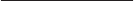 